FranceNOM : FranceHABITANTS : 67 ,03 MILLIONSLANGUE OFFICIELLE : FrançaisCAPITALE : ParisSuperficie : 550, 000 KM²Chef d’état : Emmanuel MacronMonnaie : EuroSpécialité, Culture : la tour Eiffel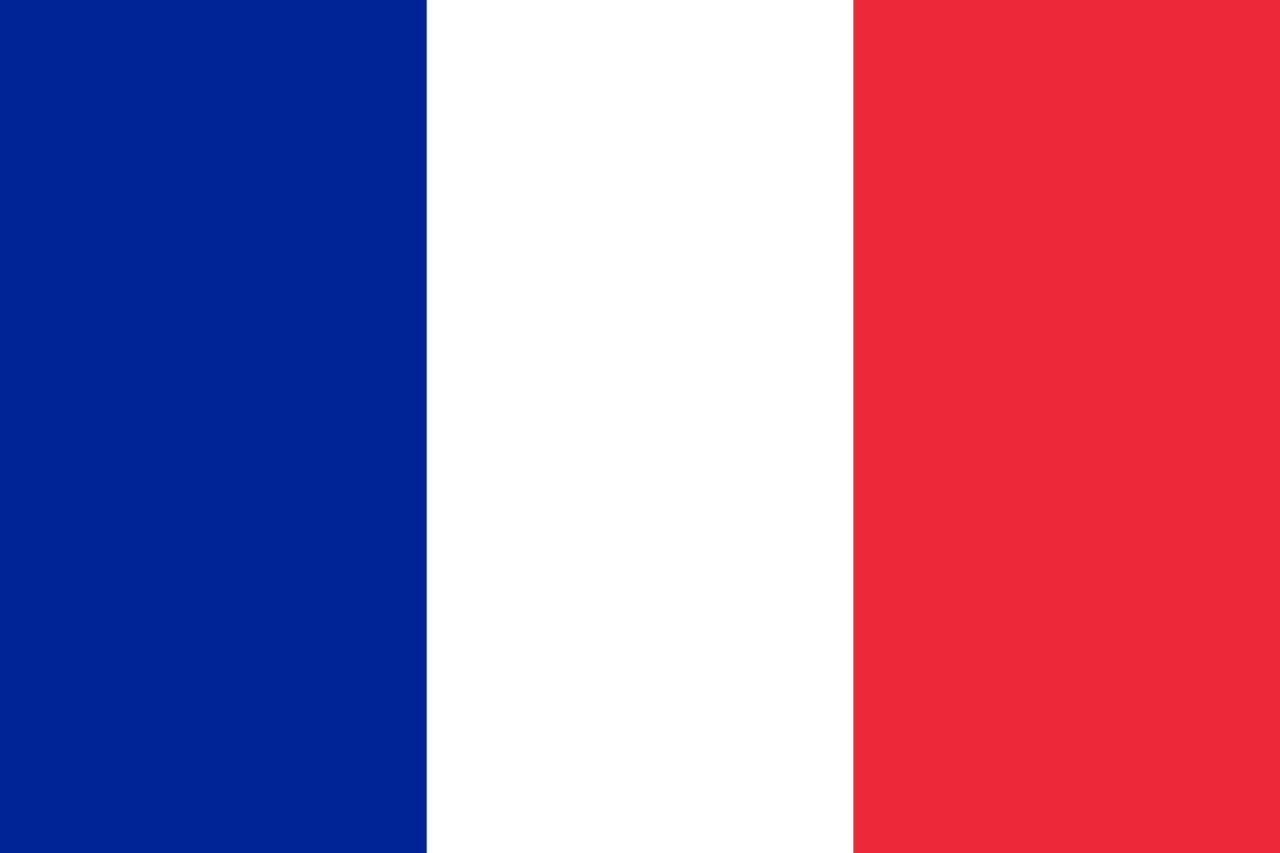 